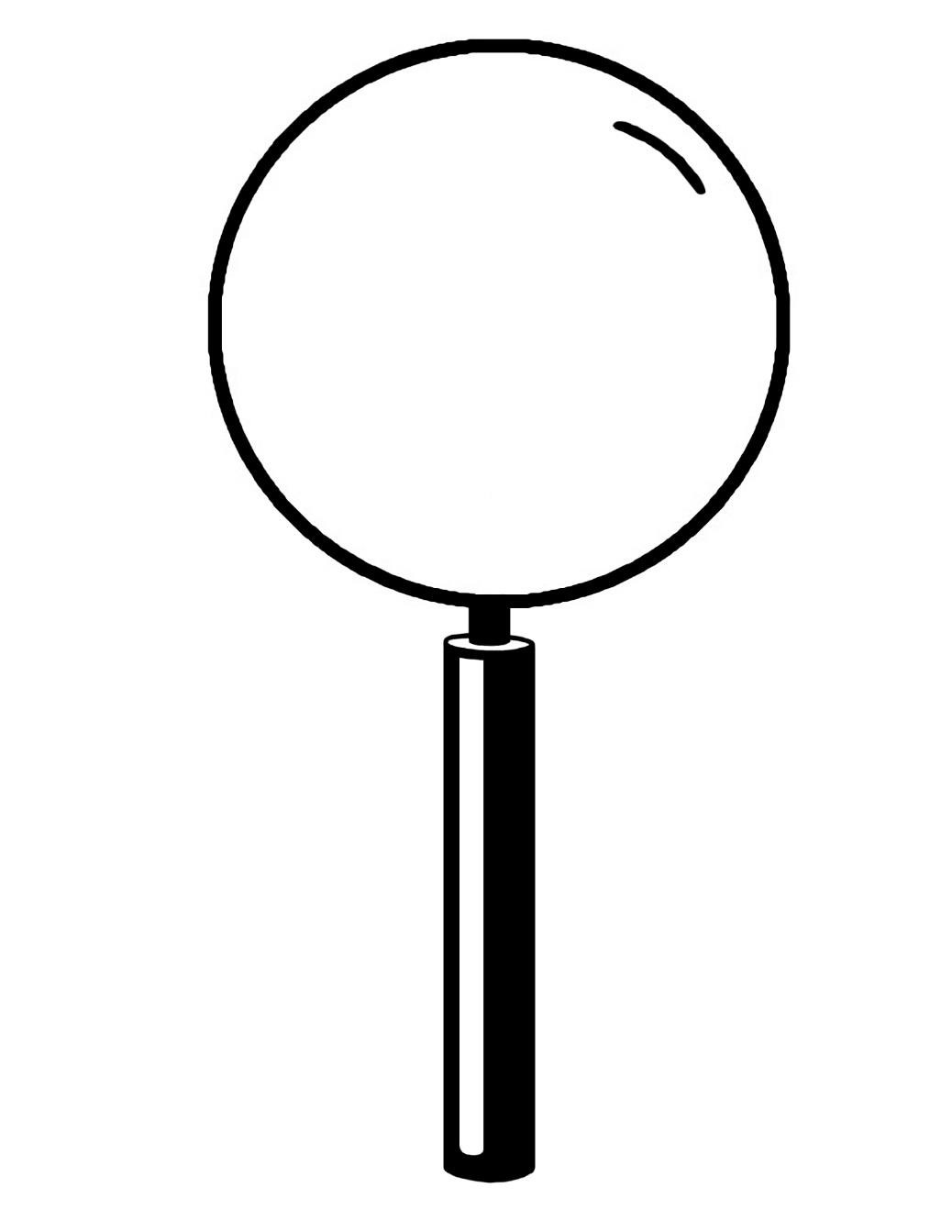 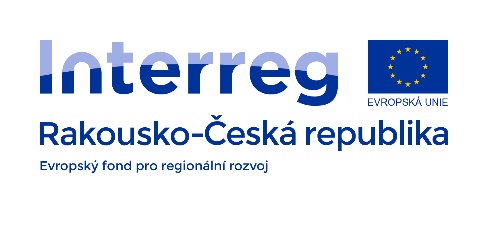 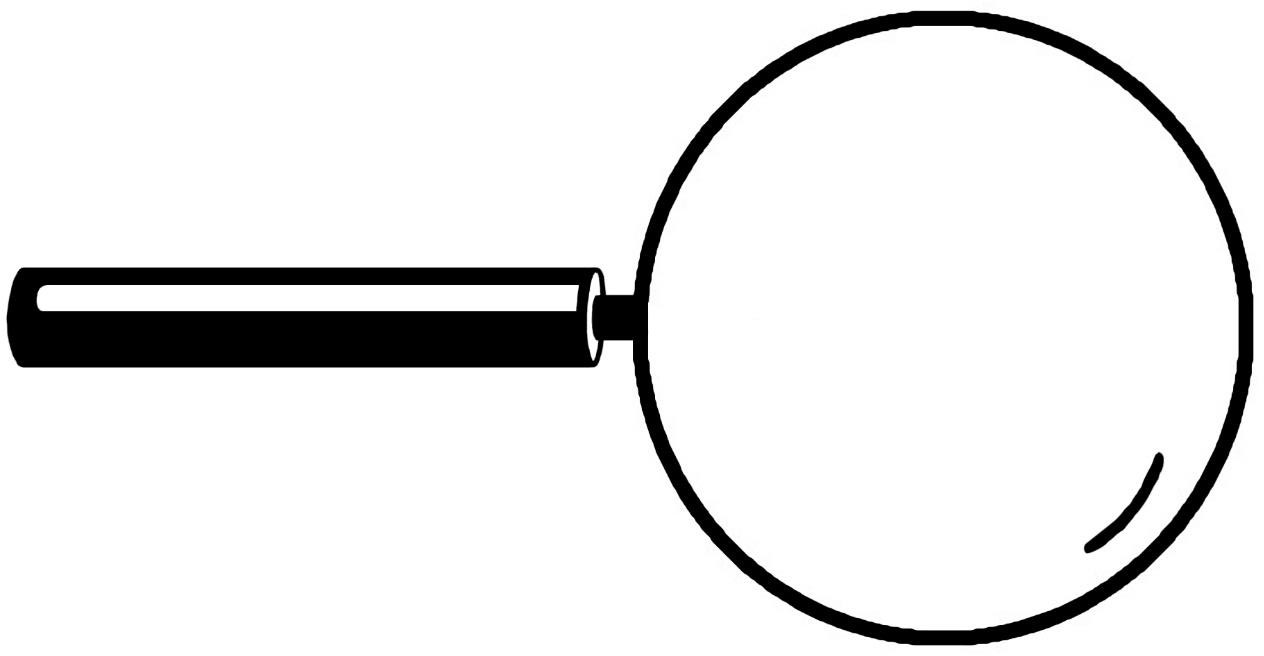 Na přerušované čáře vystřihněte lupy. Slepte je dohromady na ZPĚT. Totéž uděláte s ostatními lupami (zvířaty). Poté připevněte několik zvětšovacích brýlí NAHORU další tím, že je slepíte až na konci dříku. Poslední lupa je pak přilepena do lapbooku.